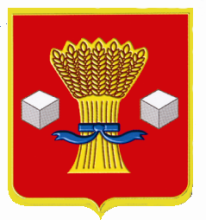 АдминистрацияСветлоярского муниципального района Волгоградской областиПОСТАНОВЛЕНИЕот 11.08.201                       № 1417О подготовке документации по внесению изменений в основную часть проекта межевания территории для размещения объекта регионального значения: «Путепроводная развязка на пересечении автомобильной дороги 3400013 Волгоград-Октябрьский-Котельниково-Зимовники-Сальск (км 21+508) и железной дороги Горнополянский-Канальная (км 30+105) в Светлоярском муниципальном районе Волгоградской области, утвержденного постановлением администрации Светлоярского муниципального района Волгоградской области от 01.08.2018 №1288 «Об утверждении проекта планировки территории по объекту: «Путепроводная развязка на пересечении автомобильной дороги 3400013 Волгоград-Октябрьский-Котельниково-Зимовники-Сальск (км 21+508) и железной дороги Горнополянский-Канальная (км 30+105)), расположенного в границах Кировского сельского поселения Светлоярского района Волгоградской области»В соответствии со статьей 45 Градостроительного кодекса Российской Федерации, статьей 10 Закона Волгоградской области от 07.06.2018 72-ОД «О градостроительной деятельности на территории Волгоградской области», на основании письма комитета транспорта и дорожного хозяйства Волгоградской области от 19.07.2021 №25-03-02-02/6397, руководствуясь статьей 14 Федерального закона № 131-ФЗ от 06.10.2003 «Об общих принципах организации местного самоуправления в Российской Федерации», Уставом Светлоярского муниципального района Волгоградской области, постановляю:1. Подготовить документацию по внесению изменений в основную часть проекта межевания территории для размещения объекта регионального значения: «Путепроводная развязка на пересечении автомобильной дороги 3400013 Волгоград-Октябрьский-Котельниково-Зимовники-Сальск (км 21+508) и железной дороги Горнополянский-Канальная (км 30+105) в Светлоярском муниципальном районе Волгоградской области, утвержденного постановлением администрации Светлоярского муниципального района Волгоградской области от 01.08.2018 №1288 «Об утверждении проекта планировки территории по объекту: «Путепроводная развязка на пересечении автомобильной дороги 3400013 Волгоград-Октябрьский-Котельниково-Зимовники-Сальск (км 21+508) и железной дороги Горнополянский-Канальная (км 30+105)), расположенного в границах Кировского сельского поселения Светлоярского района Волгоградской области» (далее - документация).2. Определить комитет транспорта и дорожного хозяйства Волгоградской области заказчиком данной документации.3. Отделу по муниципальной службе, общим и кадровым вопросам администрации Светлоярского муниципального района Волгоградской области       (Иванова Н.В.) разместить настоящее постановление на официальном сайте Светлоярского муниципального района Волгоградской области.4. Контроль над исполнением настоящего постановления возложить на заместителя главы Светлоярского муниципального района Волгоградской     области Гладкова А.В.Глава муниципального района                                                           Т.В.РаспутинаДурманова О.С.